			Katowice, dn. 20.05.2022r.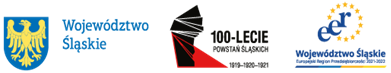 PROTOKÓŁz posiedzenia Komisji konkursowej opiniującej oferty złożone w ramach otwartego konkursu ofert na zadanie publiczne w obszarze ekologii i ochrony zwierząt oraz ochrony dziedzictwa przyrodniczego pn.: „Śląskie dla pszczół” w 2022 r.
Posiedzenie Komisji konkursowej odbyło 20.05.2022 r. w formie hybrydowej. Zgodnie 
z Uchwałą nr 814/334/VI/2022 Zarządu Województwa Śląskiego z dnia 18.05.2022 r. 
w sprawie powołania Komisji konkursowej opiniującej oferty złożone w ramach w ramach otwartego konkursu ofert na zadanie publiczne w obszarze ekologii i ochrony zwierząt oraz ochrony dziedzictwa przyrodniczego pn.: „Śląskie dla pszczół” w 2022 r. w województwie śląskim w roku 2022 w skład Komisji weszli:Przewodnicząca komisji: Beata Białowąs - Członek Zarządu Województwa ŚląskiegoWiceprzewodnicząca komisji: Danuta Jędrychowska - Dyrektor Departamentu Terenów Wiejskich Urzędu Marszałkowskiego Województwa Śląskiego Stanisław Baczyński - Radny Sejmiku Województwa ŚląskiegoCzłonek komisji: Jolanta Reguła - Kierownik Referatu ds. rolnictwa i promocji obszarów wiejskich Departamentu Terenów Wiejskich Urzędu Marszałkowskiego Województwa ŚląskiegoCzłonek komisji: Robert Karpeta - Główny Specjalista w Departamencie Terenów Wiejskich Urzędu Marszałkowskiego Województwa ŚląskiegoCzłonek komisji: Danuta Zawada – Główny Specjalista w Departamencie Terenów Wiejskich Urzędu Marszałkowskiego Województwa ŚląskiegoCzłonek komisji: Ewelina Drąg - pomoc administracyjna w Departamencie Terenów Wiejskich Urzędu Marszałkowskiego Województwa Śląskiego W pracach Komisji udział wzięło 6 członków Komisji, w tym Wiceprzewodnicząca Pani Danuta Jędrychowska (lista obecności członków Komisji konkursowej stanowi załącznik nr 1 do niniejszego protokołu). Żaden z członków Komisji nie został wyłączony z oceny merytorycznej ofert. Posiedzenie komisji odbyło się hybrydowo. Wiceprzewodnicząca przedstawiła oraz przekazała cel posiedzenia, a następnie omówiła materiały przygotowane przez Departament Terenów Wiejskich. Wysokość środków zabezpieczonych w budżecie województwa śląskiego na realizację zadań w ramach ogłoszonego konkursu  wynosi 200 000,00 zł (słownie: dwieście tysięcy złotych zero groszy).Do otwartego konkursu ofert wpłynęło 14 ofert. W czasie trwania naboru do konkursu wycofano/anulowano dwie oferty. Do oceny formalnej przedłożono 12 ofert. W ramach oceny formalnej odrzucono 4 oferty. Do oceny merytorycznej przekazano Komisji 8 ofert.Komisja przystąpiła do oceny merytorycznej złożonych ofert. Komisja konkursowa przyznała ofertom punktację i sporządziła listę rankingową ofert ocenionych merytorycznie wraz z kwotami przyznanych dotacji stanowiącą załącznik nr 2 do protokołu - ocena ofert stanowi średnią punktów przyznanych przez poszczególnych członków Komisji. Komisja przyjęła jednogłośnie propozycję dofinansowania.Zgodnie z rekomendacją Komisji w systemie WITKAC ocena merytoryczna zostanie  wprowadzona jednoosobowo przez członka Komisji konkursowej Panią Danutę Zawadę.Załączniki:Lista obecności członków Komisji konkursowej.Lista rankingowa ofert ocenionych merytorycznie wraz z kwotami przyznanych dotacji.Lista ofert niespełniających wymogów formalnych wraz z podaniem przyczyn odrzuceniaKarty oceny merytorycznej ofert złożonych w ramach otwartego  konkursu ofert na zadania publiczne (do wglądu w Referacie ds. rolnictwa i promocji obszarów wiejskich w Departamencie Terenów Wiejskich Urzędu Marszałkowskiego Województwa Śląskiego) 